проект от 26.10.2021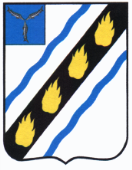 ПУШКИНСКОЕ МУНИЦИПАЛЬНОЕ ОБРАЗОВАНИЕСОВЕТСКОГО МУНИЦИПАЛЬНОГО РАЙОНАСАРАТОВСКОЙ ОБЛАСТИ СОВЕТ ДЕПУТАТОВ (первого созыва)  ПРОЕК -РЕШЕНИЯот 00.00.2021 № р.п. ПушкиноВ соответствии с Бюджетным кодексом Российской Федерации, Федеральным законом от 06.10.2003 г. №131-ФЗ «Об общих принципах организации местного самоуправления в Российской Федерации» и Уставом Пушкинского муниципального образования Советского муниципального района Саратовской области, Совет депутатов Пушкинского муниципального образования РЕШИЛ:    Внести в решение Совета депутатов Пушкинского муниципального образования от 30.10.2020 № 146 «Об утверждении Положения о бюджетном процессе в Пушкинском муниципальном образовании Советского муниципального района Саратовской области» (с изменениями от 18.11.2020 №155)  следующие изменения:	1.1 в статье 2: 	а) в пункте 2 абзацы 2 и 3 признать утратившими силу;	б) пункт 3 дополнить абзацами следующего содержания:	«- перечень главных администраторов доходов бюджета муниципального образования в соответствии с общими требованиями, установленными Правительством Российской Федерации;	- перечень главных администраторов источников финансирования дефицита бюджета муниципального образования в соответствии с общими требованиями, установленными Правительством Российской Федерации.».	1.2 статью 6 дополнить пунктами 18 и 19 следующего содержания:	«18) утверждает перечень главных администраторов доходов бюджета муниципального района в соответствии с общими требованиями, установленными Правительством Российской Федерации;	19) утверждает перечень главных администраторов источников финансирования дефицита бюджета муниципального района в соответствии с общими требованиями, установленными Правительством Российской Федерации.».	2. Настоящее решение вступает в силу со дня его официального опубликования и применяется к правоотношениям, возникающим при составлении бюджета муниципального образования, начиная с бюджета на 2022 год и плановый период 2023 и 2024 годов.Глава Пушкинскогомуниципального образования 	                     В.А. Панасенко                          